Муниципальное бюджетное дошкольное образовательное учреждение центр развития ребенка - детский сад № 16 «Кораблик»ПРИКАЗВо исполнение Постановления Администрации г.Саров от 26.12.2014 №5376 « Об обеспечении доступности занятий физической культурой и спортом отдельных категорий граждан на безвозмездной основе на спортивных сооружениях, находящихся в муниципальной собственности города Сарова»ПРИКАЗЫВАЮ:Утвердить перечень категорий граждан и состав предоставляемых ими документов:Утвердить график посещения спортивной площадки отдельными категориями граждан в рабочие дни: вторник, среда, четверг с 17.30 до 18.30.Назначить ответственными за осуществление доступа на спортивную площадку, санузел, при условии соблюдения отдельными категориями граждан правил посещения учреждения, следующих сотрудников:Ответственным сотрудникам обеспечить сохранность имущества МБДОУ «ЦРР - детский сад № 16». Инструктору по физической культуре Резвовой Н.А. один раз в месяц оказывать консультационные услуги по заявлению отдельных категорий граждан.Утвердить форму заявления на предоставлении услуги по обеспечению доступности занятий физической культурой и спортом на безвозмездной основе на спортивной площадке МБДОУ «ЦРР – детский сад № 16» (Приложение 1)Контроль за исполнением приказа оставляю за собой.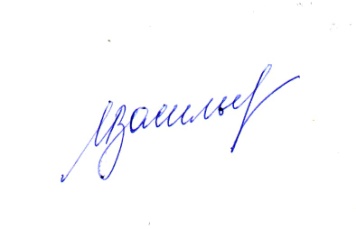 Заведующая                                                                                                         М.А. ВасильеваПриложение 1 к приказу МБДОУ «ЦРР – детский сад № 16»от 31.12.2015г. № 202-пЗаведующей МБДОУ «ЦРР - детский сад № 16» М.А. Васильева________________________________(ФИО) ________________________________Проживающего по адресу:_________________________________________Паспорт _________________________ Выдан __________________________________________________________ Контактный телефон__________________________ЗАЯВЛЕНИЕна предоставлении услуги по обеспечению доступности занятий физической культурой и спортом на безвозмездной основе на спортивной площадке МБДОУ «ЦРР - детский сад № 16»Прошу предоставить муниципальную услугу по обеспечению доступности занятий физической культурой и спортом на безвозмездной основе для занятий в следующие дни:_______________________________________________________________________ Обязуюсь на время пребывания на спортивной площадке обеспечивать безопасность; нести ответственность за сохранность имущества, спортивного инвентаря. Все риски связанные с личным здоровьем и здоровьем своих несовершеннолетних детей (хронические заболевания, скрытые заболевания, чрезмерная нагрузка и т.д.) беру на себя. С правилами посещения МБДОУ «ЦРР - детский сад № 16», с порядком предоставления услуг на безвозмездной основе ознакомлен: Дата Подпись31.12.2015№202-пОб обеспечении доступности спортивных сооруженийг. Саров №КатегорияДокументы2семьи, признанные в установленном порядке малоимущими- заявление по форме, установленной учреждением- копия документа, выданного уполномоченным  органом, о признании семьи малоимущей3инвалиды и лица с ограниченными возможностями здоровья, а также сопровождающее лицо- заявление по форме, установленной учреждением- удостоверение инвалида- копия паспорта сопровождающего лица (в случае необходимости)4дети-сироты и дети, оставшихся без попечения родителей- заявление по форме, установленной учреждением- копия свидетельства о рождении ребенка- документы, подтверждающие статус ребенка-сироты5многодетные семьи, имеющие на содержании и воспитании троих и более детей озрасте до 18 лет, а также детей до 23 лет, обучающихся в государственных профессиональных образовательных организациях и государственных образовательных организациях высшего образования города Сарова по очной форме обучения- заявление по форме, установленной учреждением- удостоверение многодетной матери- справка с места учёбы по очной форме обучения  (для детей до 23 лет)9дети до достижения ими возраста 8 лет, а также сопровождающее лицо- заявление по форме, установленной учреждением- копия паспорта законного представителя- копия свидетельства  о рождении№/пФИО, должностьДень недели2.Маринич Светлана Валерьевна, старший воспитательвторник3.Васильева Майя Александровна, заведующаясреда4.Колотухина Ольга Викторовна,старший воспитательчетверг